___________________________________________________________________________________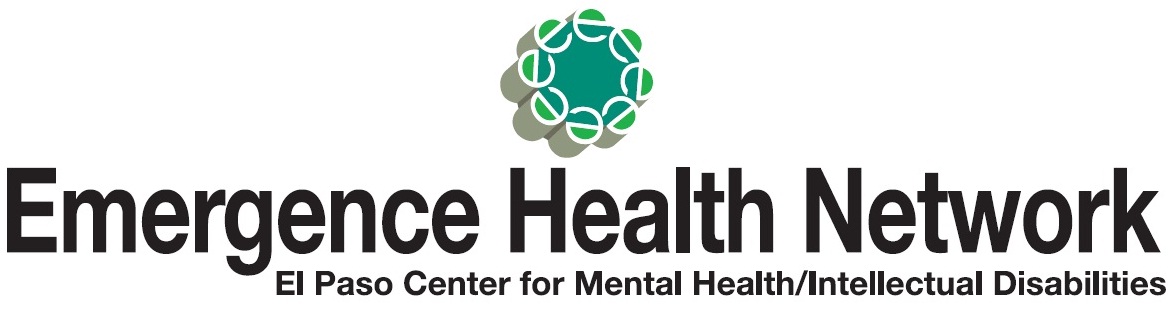 For Immediate Release					Find us on  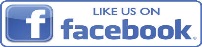 Contact: Noreen Jaramillo					www.emergencehealthnetwork.org		Director of Communications					noreenjaramillo@ehnelpaso.org(915)342-2464Local Veterans Help with Expansion of EHN’s Military Veterans Peer Network Service Location in Northeast El Paso(El Paso, TX February 26, 2016) Emergence Health Network is proud to announce a bigger and better location for the operation of its Military Veterans Peer Network (MVPN) Program.  “Often veterans and their families are unaware of the community resources which are available to them; the MVPN at Emergence Health Network helps them navigate through what sometimes can be obstacles,” said Kristi Daugherty, CEO Emergence Health Network. “More importantly the program offers free and confidential peer support groups for veterans and their loved ones who may be struggling with military related trauma, (PTSD, MST) or those who are having difficulty readjusting to the civilian lifestyle. There’s a big need in our community and with the expansion at our new location, we now have the adequate space to fill that need. ” A group of local veterans will be at the new MVPN location in Northeast El Paso on Saturday, February 26th to help paint and spruce up the new location.  “Their effort to help with improvements at the location is further proof that our MVPN group is comprised of veterans and advocates who are dedicated to creating a positive environment for all vets in our community.” said Dwayne Williams, MVPN coordinator.  Veterans Helping Veterans   When: Saturday, February 27, 2016Time: 9:30 am – 10:30 amWhere: 9565 Diana, El Paso TX.